TRABAJO PARA 5TO AÑO A Y BMetodología: Trabajo Práctico Interdisciplinario de Continuidad PedagógicaFundamentaciónEn función del flagelo global que provoca la pandemia declarada por la organización mundial de la salud y que conmueve a toda la población mundial, hemos decidido en el proyecto de continuidad pedagógica en comunión con el proyecto interdisciplinario resuelto por la institución, abordar la temática desde diferentes ópticas del conocimiento científico y social, con el propósito de tener una mirada como ciudadano más amplia de la información acotada que recibimos desde los diferentes medios de comunicación.ObjetivoEn tal sentido nos proponemos analizar el mundo que vivimos hoy desde la perspectiva científica, económica, socio-cultural, política, tecnológica, geográfica, etc. para complejizar el flagelo sanitario a las causas y consecuencias que impactan o impactarán en nuestras vidas como ciudadanos del mundo en el que vivimos.OBJETIVOS GENERALES PARA EL TRABAJO A DISTANCIA:Que los alumnos logren:Desarrollar un trabajo autónomo individual, en el que se evaluará la elaboración de ideas y la producción personal.Organizar sus tiempos  de trabajo en casa para poder cumplir con los plazos estipulados de elaboración y entrega de los trabajos enviados.Desarrollar la lectura comprensiva, sumando como herramienta importante a este proceso, el diccionario y diversas fuentes,  para consultar las palabras no conocidas.Utilizar los medios de consulta a docentes de manera pertinente.Modalidad de entrega: El trabajo debe ser realizado en computadora, en un archivo Word y separando cada materia.  Si la presentación es presencial será el 1 de abril en formato papel conteniendo una carátula que Informe: Nombre del alumno y curso.  Criterios de evaluación:Autenticidad del trabajo: debe evidenciarse que lo presentado es una elaboración personal, que pone de manifiesto ideas, búsquedas, dificultades y fortalezas propias. Compromiso en la búsqueda de información.  Prolijidad y estética de la presentaciónComprensión de las consignasResolución de las consignas.En virtud de tratarse de un trabajo interdisciplinario la evaluación tiene un componente disciplinar e interdisciplinar. En ese mismo orden se evaluarán el tenor de la información que el alumno logre recopilar, el abordaje subjetivo a partir de la información que se posee, la responsabilidad frente a la tarea que se le demande, la complejización de la temática desde diferentes visiones de las ciencias naturales y sociales, el tiempo y las formas de solicitud de la información, el debate y el compartimiento de la información en clase.Temática: “El mundo en que vivimos; el mundo en el que queremos vivir”.MATERIAS:ELEMENTOS DE MICRO Y MACROECONOMÍAEn virtud de la crisis económica que se desata en el mundo, fruto de la pandemia del coronavirus se requiere:Explicar motivos por lo que disminuyen la totalidad de las bolsas bursátiles del mundo.A que obedece la caída del petróleo a nivel global.Caen los precios de los bienes primarios en el mundo; ¿Cómo afecta esta situación al Estado Nacional en su política de ingresos fiscales?El miedo y la desconfianza a nivel global manifestadas por la pandemia provocarán recesión- Explicar:   *  ¿Qué es Recesión económica?*  ¿Qué es devaluación económica?*  ¿Qué es la escasez?*  ¿Por qué aumenta el precio de los productos hospitalarios, como el alcohol en gel, el paracetamol, mascarillas, etc.?* ¿Por qué hay faltantes de alimentos en los supermercados?        5-   ¿Qué se entiende por globalización?               Trate de unificar la problemática de la pandemia con el concepto de globalización.Este trabajo es de carácter domiciliario y tiene como objetivo aprovechar el tiempo de cuidado sanitario  que estamos atravesando. En virtud de la carencia de contenidos para una materia que se asoma en sus vidas como nueva, es recomendable el uso de internet, medios de comunicación, opinión valorativa de familiares, etc.POLÍTICA Y CIUDADANÍAEn virtud del flagelo que expone al mundo (pandemia del corona virus) y conforme al concepto de política que hemos visto en clase se requiere.¿Qué es una política pública?Qué políticas se han tomado en el país respecto de:Sistema educativo-Sistema sanitario-Persona proveniente del exterior-Espectáculos públicos-Mayores de 65 años-Sistema carcelario-¿Qué se entiende por ciudadanía?En esta época de ciudadanía responsable mencione al menos 5 acciones que se exige al ciudadano de cumplimiento efectivo para combatir el flagelo.GESTIÓN ORGANIZACIONALSiempre que exista un flagelo que amenaza al mundo, en este caso la pandemia, la mayoría de las organizaciones productivas sufren cambios que las obliguen a adaptarse a las nuevas condiciones del mercado.Es el propósito de este espacio que el alumno logre visualizar las fortalezas y debilidades ante las amenazas u oportunidades que ofrece el nuevo paradigma comercial.¿Qué empresas o sectores económico creen que se han visto favorecidos a partir de crisis económica que desata la pandemia? Fundamente los motivos¿Cuáles son los sectores económicos más afectados? Fundamente motivos.¿Qué relación existe entre la producción en épocas de cuarentena y faltantes en las góndolas?A qué obedece el faltante en las góndolas de los supermercados.Pienso y busco información para compartir en clase, sobre dos organizamos que hoy se encuentren afectadas a esta situación, en lo posible que sea una organización pública y una privada en Argentina.Luego resuelvo:  Cuál es el tipo de organización, forma de gestión que manejan y por último Clasifica dichas organizaciones, por la clasificación organizacional vista el año pasado. (Según su Forma, Según su Ambito geográfico, Según su capital, Según su actitud frente a los cambios, Según su Toma de decisiones, Según su Tamaño, etc.)SIC y MATEMÁTICASInforme de contagiados, muertos y sanados en Argentina y el mundo. Realizar porcentajes de mortalidad en función de cantidad de población y de cantidad de infectados en Argentina y el mundo. Afectación a franjas etáreas por décadas. De 0 a 10 años, de 10 a 20 años, de 20 a 30, …. Mapas de países  más afectados.  Gráficos comparativos de afectados según cantidad de población entre Argentina, China, Brasil, Italia-Elaborar una encuesta, relacionada al tema y luego graficar los resultados a través de gráficos de barra, torta, etc.(La encuesta deberá ser realizada a través de las redes).DERECHO Actividad  Tema: Las Normas, el Derecho  penal y la violencia.Busca 2 ejemplos de Normas morales y de Normas jurídicas, estableciendo cuál es la conducta que hay que seguir y la sanción para el caso de incumplimiento.Investigar y seleccionar 2 noticias sobre delitos que hayan llamado tu atención en los últimos tiempos y realiza una síntesis del hecho ocurrido.Averigua qué delito puede cometerse si no se cumple con las normas relacionadas con el tema del Coronavirus.Elabora una reflexión acerca de por qué crees que la violencia   está presente en los delitos  que has investigado.HISTORIA Actividad Tema: La violencia  en  la Historia del  siglo  XXInvestiga quién era Ana Frank y sintetiza su biografía. (puedes utilizar libros, web, etc).Averigua qué es “El diario de Ana Frank” y qué se cuenta en él.Establece cuál es el contexto histórico en que se escribió el mismo.Elabora una opinión sobre la violencia ejercida durante esa época hacia un sector de la población.Realizar una reseña y línea de tiempo  de pandemias  del siglo XX y XXI. Impacto y  similitudes entre la gripe A y el corona virusGEOGRAFÍAQué es la OMS. Qué es una pandemia. -Regiones más afectadas. Indicar en mapaQué es la globalización.  Relacionar la Globalización con la crisis ambiental y sanitaria que vive el mundo-INTRODUCCIÓN A LA QUÍMICAActualmente circulan en los diferentes medios de comunicación y redes sociales diversas “formulas” y “recetas” buscando reemplazar los productos provenientes de la industria química que están en falta y son de necesidad. ¿Recibieron imágenes o visualizaron estas “recetas”? ¿De qué productos?¿Qué son las buenas prácticas de fabricación (BPF)? Al intentar fabricar productos en casa, ¿Podemos garantizarlas?Alcohol en gel: 
a-¿De qué graduación es el alcohol etílico que conseguimos en farmacias? ¿Es efectivo como antibacterial? ¿Qué graduación debe tener para que lo sea?
b-Leer el siguiente informe ingresando al link: http://fciencias.ugr.es/practicasdocentes/wp-content/uploads/guiones/FabricacionAlcohol-gel.pdf
¿Qué sustancias son necesarias para fabricar alcohol en gel? ¿Son las mismas que las que circulan por la web?Al retomar las actividades escolares iremos al laboratorio a fabricar alcohol en gel, para adelantar y refrescar:
a- Esquematiza e indica brevemente el uso de los siguientes materiales de laboratorio:
.Vaso de precipitado        .Agitador de globo               .Probeta 
.Tamiz                                  .Pipeta Pasteur                     .Balanza AnalíticaED. FÍSICATrabajo práctico: Violencia en el deporte Completa el siguiente anagrama y relacione las palabras del mismo en un breve párrafo 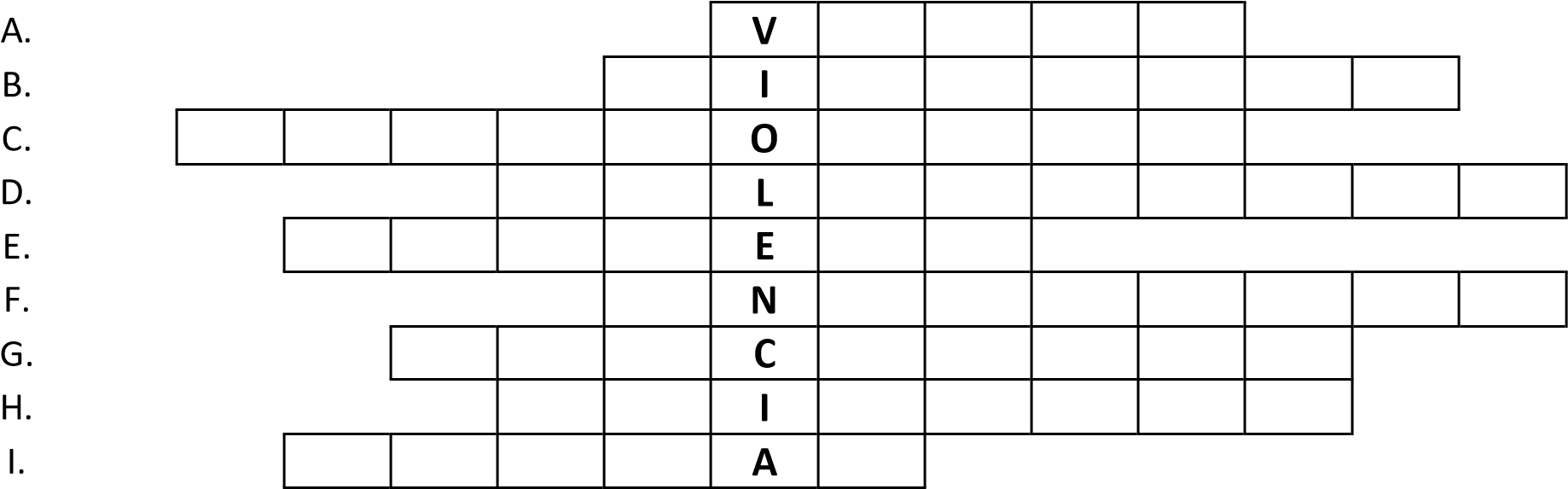 Tener vida. Durar con vida Cualidad del que se hace valer como persona, se comporta con responsabilidad, seriedad y con respeto hacia sí mismo y hacia los demás y no deja que lo humillen ni degraden. Acuerdo formal al que llegan dos o más partes tras hacer ciertas concesiones cada una de ellas. Obligación contraída por una persona que se compromete o es comprometida a algo. Actitud de la persona que respeta las opiniones, ideas o actitudes de las demás aunque no coincidan con las propias. Consideración, acompañada de cierta sumisión, con que se trata a una persona o una cosa por alguna cualidad, situación o circunstancia que las determina y que lleva a acatar lo que dice o establece o a no causarle ofensa o perjuicio. actitud, tendencia o política de integrar a todas las personas en la sociedad, con el objetivo de que estas puedan participar y contribuir en ella y beneficiarse en este proceso. Formación destinada a desarrollar la capacidad intelectual, moral y afectiva de las personas de acuerdo con la cultura y las normas de convivencia de la sociedad a la que pertenecen. Preocuparse (una persona) por su propio bienestar, especialmente por su salud. Hacer algo de manera desinteresada para otra persona por aliviarle el trabajo, para que consiga un determinado fin, para paliar o evitar una situación de aprieto o riesgo que le pueda afectar, etc. Investigue sobre diferentes casos de violencia en el deporte. Mencione aquel/aquellos que creas relevante/s o que sea/n de tu interés. Justifica tu elección. Diseñe un folleto o tríptico en contra de la violencia. Realice un anagrama o crucigrama que tenga relación con el cuidado del cuerpo. LITERATURAObjetivos:Producir respuestas textuales a partir de la lectura y el análisis de otros textos y de la realidad.Analizar el género y el estilo de los textos.Diseñar un itinerario personal de investigación y lecturas.Utilizar conocimientos gramaticales y normativos para optimizar las prácticas académicas del lenguaje.Controlar y revisar sus tareas de producción e interpretación.Actividad:Leé el artículo de Mu.LavacaEl desastre perfecto: Naomi Klein y el coronavirus como doctrina del shockLa periodista Naomi Klein, autora de libros como No Logo y La doctrina del shock, analiza en esta entrevista con Vice las especulaciones en torno a la pandemia, el rol de Estados Unidos y cómo salir de la emergencia diaria para pensar más acá de la vida: «Lo que un momento de crisis como este revela es la interrelación entre nosotros. En lugar de acaparar y pensar en cómo puedes cuidarte a ti mismo y a tu familia, puedes hacer un cambio y pensar en cómo compartir con tus vecinos y ayudar a las personas que son más vulnerables».VICE: Empecemos por el principio: ¿qué es el capitalismo del desastre? ¿Cuál es la relación con la «doctrina del shock»?NK: Yo defino al «capitalismo del desastre» de una manera muy sencilla: es la forma en que las industrias privadas surgen para beneficiarse directamente de las crisis a gran escala. Aprovecharse  de los desastres y de la guerra no es algo nuevo, pero sí es algo que se profundizó bajo el gobierno de Bush después del 11 de septiembre, cuando proclamó este tipo de crisis de seguridad interminable y, simultáneamente, la privatizó y la tercerizó – lo que incluyó el estado de seguridad nacional y privatizado, así como la invasión y ocupación [privatizada] de Irak y Afganistán.La «doctrina del shock» es la estrategia política de utilizar las crisis a gran escala para impulsar políticas que sistemáticamente profundizan la desigualdad, enriquecen a las elites y debilitan al resto. En momentos de crisis, la gente tiende a centrarse en las emergencias diarias de sobrevivir a esa crisis, sea cual sea, y tiende a confiar demasiado en los que están en el poder. Quitamos un poco los ojos de la pelota en momentos de crisis.VICE: ¿De dónde viene esa estrategia política? ¿Cómo rastrea su historia en la política estadounidense?La estrategia de la doctrina del shock fue una respuesta de Milton Friedman al programa del New Deal instaurado por el gobierno de Franklin Delano Roosevelt. Friedman, economista neoliberal, pensaba que todo había salido mal en EE UU bajo el New Deal: esa respuesta a la Gran Depresión y al Dust Bowl, que hizo surgir un gobierno mucho más activo en el país, cuya misión fue resolver directamente la crisis económica de la época creando empleo en el gobierno y ofreciendo ayuda directa.Si usted es un economista acérrimo del libre mercado, entiende que cuando los mercados fallan, todo se presta a un cambio progresivo mucho más orgánico que el tipo de políticas desreguladoras que favorecen a las grandes corporaciones. Así que la doctrina del shock fue desarrollada como una forma de prevenir que las crisis den paso a momentos orgánicos en los que las políticas progresistas emerjan. Las elites políticas y económicas entienden que los momentos de crisis son su oportunidad para impulsar su lista de deseos de políticas impopulares que polarizan aún más la riqueza en este país y en todo el mundo.VICE: En este momento, tenemos múltiples crisis en curso: una pandemia, la falta de infraestructura para manejarla y el colapso del mercado de valores. ¿Puede esbozar cómo encaja cada uno de estos componentes en el esquema que esboza en La Doctrina del Shock?El shock es realmente el propio virus. Y ha sido manejado de una manera que maximiza la confusión y minimiza la protección. No creo que esto sea una conspiración, es sólo la forma en que el gobierno de los EE UU y Trump han manejado -mal- esta crisis. Trump, hasta ahora, ha tratado esto no como una crisis de salud pública, sino como una crisis de percepción, y un problema potencial para su reelección.Es el peor de los casos, especialmente porque está combinado con el hecho de que los EE UU no tienen salud pública y las protecciones para los trabajadores son pésimas (N.T.: por ej., la ley no instituye licencia por enfermedad). Esta combinación de fuerzas ha provocado un shock máximo. Va a ser explotado para rescatar a las industrias que están en el corazón de las crisis más extremas que enfrentamos, como la crisis climática: la industria de las aerolíneas, la industria del gas y el petróleo, la industria de los cruceros, quieren apuntalar todo esto.VICE: ¿Cómo ya vimos antes?En La Doctrina del Shock hablo de cómo sucedió lo mismo después del huracán Katrina. Algunos grupos de expertos de Washington, como la Fundación Heritage, se reunieron y crearon una lista de soluciones «pro libre mercado» para el Katrina. Podemos estar seguros de que exactamente el mismo tipo de reuniones ocurrirán ahora; de hecho, la persona que presidió el grupo para el Katrina fue Mike Pence (N.T.: el que ahora preside el tema del Coronavirus). En 2008, se vio esta jugada en el rescate de los bancos, a quienes los países les dieron cheques en blanco, que finalmente sumaron muchos billones de dólares. Pero el costo real de eso vino en forma de programas de austeridad económica [y, más tarde, recortes a los servicios sociales]. Así que no se trata sólo de lo que está sucediendo ahora, sino de cómo lo van a pagar en el futuro cuando se venza la factura de todo esto.VICE: ¿Hay algo que la gente pueda hacer para mitigar el daño del capitalismo del desastre que ya estamos viendo en la respuesta al coronavirus? ¿Estamos en mejor o peor posición que durante el huracán Katrina o la última recesión mundial?Cuando somos puestos a prueba por la crisis, o retrocedemos y nos desmoronamos, o crecemos y encontramos reservas de fuerzas y compasión que no sabíamos que éramos capaces de tener. Esta será una de esas pruebas. La razón por la que tengo cierta esperanza de que podamos elegir evolucionar es que -a diferencia de lo que ocurría en 2008- tenemos una alternativa política real que propone un tipo de respuesta diferente a la crisis, una respuesta que llega a las causas fundamentales de nuestra vulnerabilidad, y un movimiento político más importante que la apoya (N.T.: Naomi Klein apoya a Bernie Sanders en las internas estadounidenses).De esto se ha tratado todo el trabajo en torno al Green New Deal: prepararse para un momento como este. No podemos perder el coraje; tenemos que luchar más que nunca por la atención sanitaria universal, la atención infantil universal, la licencia por enfermedad remunerada; todo está íntimamente relacionado.VICE: Si nuestros gobiernos y la élite mundial van a explotar esta crisis para sus propios fines, ¿qué puede hacer la gente para cuidarse los unos a los otros?«Yo me ocuparé de mí y de los míos, podemos conseguir el mejor seguro privado de salud que haya, y si tú no lo tienes, probablemente sea tu culpa, no es mi problema»: esto es lo que este tipo de economía de ganadores pone en nuestros cerebros. Lo que un momento de crisis como este revela es la interrelación entre nosotros. Estamos viendo en tiempo real que estamos mucho más interconectados unos con otros de lo que nuestro brutal sistema económico nos hace creer.Podríamos pensar que estaremos a salvo si tenemos una buena atención médica, pero si la persona que hace nuestra comida, o entrega nuestra comida, o empaca nuestras cajas no tiene atención médica y no puede permitirse el lujo de ser atendida, y mucho menos quedarse en casa porque no tiene licencia por enfermedad paga, no estaremos a salvo. Si no nos cuidamos los unos a los otros, ninguno de nosotros estará seguro. Estamos en un atolladero.Diferentes formas de organizar la sociedad promueven o refuerzan diferentes partes de nosotros mismos. Si estás en un sistema que sabes que no cuida de la gente y no distribuye los recursos de forma equitativa, entonces se reforzará tu parte acaparadora. Así que sé conciente de eso y piensa en cómo, en lugar de acaparar y pensar en cuidarte a ti mismo y a tu familia, puedes hacer un cambio y pensar en cómo compartir con tus vecinos y ayudar a las personas que son más vulnerables.Fuente: https://www.lavaca.org/notas/el-desastre-perfecto-naomi-klein-y-el-coronavirus-como-doctrina-del-shock/Investigá un poco más sobre Naomi Klein y sus libros, y lo que ella llama “Doctrina del Shock”. ¿De qué tratan La doctrina del Shock y No logo?¿Qué te parece lo que ella viene manifestando hace tantos años? ¿Estás de acuerdo? ¿Cómo lo ves vos? Escribí un ensayo expresando tu opinión dialogando con Naomi Klein y teniendo en cuenta nuestro contexto actual de pandemia, vulnerabilidad, cuidados mutuos, individualismo o solidaridad, etc.Recordá corregir el texto que hagas; debe cumplir con las propiedades textuales de coherencia, cohesión, corrección y adecuación.